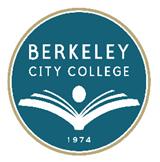 FACILITIES COMMITTEEAGENDAFriday, October 12, 201812:15 pm – 1:30 pmRoom:  451A/BMembership: 
Administrator			Classified 	Shirley Slaughter			Ramona Butler	Barbara Godoy		              Johnny Dong				Natalia Fedorova
				Jasmine Martinez	Faculty			Vincent Koo	Heather Dodge			Lynn Massey	Sam Gillette			John Pang				Cynthia Reese
				Roger Toliver
	ASBCC			Scott Barringer	Tianchu Hang				Milan Moldenhawer			Recorder	Xiaoyuan (Claire) Zhang			Joanna LouieStanding Items:
A.  Call to Order
B.  Approval of the Agenda
C.  Approval of 9/14/18 Meeting MinutesGender Neutral Restrooms – Jennifer Lenahan, Kye Ocasio-Pare, & Chiharu NambaDevelop 2018-19 Committee Goals – Group ParticipationQuorum –Determine what constitutes a quorum for this committee (Report back to Roundtable) District Facilities Committee Meeting Update (October 5) – Scott BarringerFacility Issues (i.e., water leak) – Scott BarringerNew ItemsAdjourn